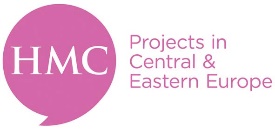 HMC Projects Form for Academic Grades(for applicants from Bosnia and Hercegovina)Full name of applicant:		Please enter your school grades (1-5) from your school reports for your last class and your current class into the subject table below:If a subject is not in the list then please enter the subject and the grade(s) in a blank row.Please note that you will also need to upload your official school transcripts when you complete your application.SubjectPredmetGrade (1-5)Grade (1-5)SubjectPredmetPrevious ClassCurrent ClassBosnian languageBosanski jezikEnglish languageEngleski jezikGermanNjemacki jezikLatinLatinski jezikMusicGlazbena umjetnostArtLikovna umjetnostPsychologyPsihologiaLogicLogikaPhilosophyFilozofijaSociologySociologijaHistoryPovijestGeographyZemljopisMathematicsMatematikaPhysicsFizikaChemistryKemijaBiologyBiologijaComputingInformatikaPolitics and economicsPolitika i gospodarstvoPhysical educationTjelesna i zdravstvena kultura